憲法訴訟實務論壇－「氣候變遷與憲法訴訟：國際人權即比較實踐」一、時    間：111年12月24日（星期六）上午10:00至12:10止二、地    點：全國律師聯合會會議室（台北市中正區忠孝西路一段              4號7樓C室）              線上視訊，google meet連結將於會前另行通知三、參加對象：全國律師聯合會個人會員四、議    程：五、收費標準：免費。六、報    名：線上150位，現場40位。七、報名方式：自111年12月5日（星期一）上午10:00起至12月19日             （星期一）12:00止，欲報名之律師敬請於期間內逕向本會              完成報名，以報名先後順序為準，額滿將提早關閉報名系              統。報名成功之律師將於12/19下班前以電子郵件方式通              知。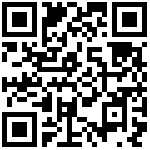     報名網址: https://forms.gle/fW1iTU3ZreYd2ySa8     連絡人：全國律師聯合會 應佳容             電話：(02)2388-1707分機66    傳真：(02)2388-170809:30~10:00報到10:00~10:10貴賓致詞：陳彥希律師 (全國律師聯合會理事長)10:10~10:20開場及介紹主 持 人：李劍非律師          (全律會大法官審理案件聲請委員會主任委員)09:10~12:10主 講 人：張文貞教授         （國立臺灣大學法律學院特聘教授）12:10~12:30現場問題交流12:30~論壇結束